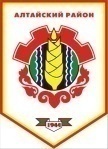 Российская ФедерацияРеспублика ХакасияСовет депутатов Аршановского сельсоветаАлтайского района Республики ХакасияРЕШЕНИЕ10.09.2015г.          		                 с. Аршаново	                                 	 № 44В соответствии статьи 29 Устава муниципального образования Аршановский сельсовет Совет депутатов Аршановского сельсовета Алтайского района Республики Хакасия,РЕШИЛ:Включить в повестку дня тридцать шестой сессии Совета депутатов Аршановского сельсовета Алтайского района Республики Хакасия следующие вопросы:       1. О  внесении изменений в решение Совета депутатов Аршановского сельсовета от 25.12.2014 г. № 59 «О  бюджете муниципального образования Аршановский сельсовет на 2015 год и на плановый период 2016 и 2017 годов».2. Об исполнении  бюджета муниципального образования Аршановский сельсовет за  первое полугодие 2015 года.3. О совместной работе администрации Аршановского сельсовета и общественных организаций с несовершеннолетними и семьями, находящимися в социально опасном положении.         4. О проекте решения Совета депутатов Аршановского сельсовета Алтайского района Республики Хакасия «О внесении изменений и дополнений в Устав муниципального образования Аршановский сельсовет».	5. О   назначении    публичных      слушаний       по проекту       решения     Совета        депутатов Аршановского сельсовета Алтайского района Республики Хакасия «О внесении изменений и дополнений в     Устав           муниципального    образования  Аршановский сельсовет Алтайского района Республики Хакасия».   6. О ходе подготовки муниципальных учреждений к отопительному сезону 2015-2016 гг.   7. О работе органов местного самоуправления по исполнению МП «Содержание и капитальный ремонт улично-дорожной сети Аршановского сельсовета на 2013-2015 годы».             8. Об утверждении Положения  о порядке увольнения (освобождения от должности) лица, замещающего муниципальную должность в Администрации Аршановского сельсовета Алтайского района  Республики Хакасия, в связи с утратой доверия. 9. О протесте прокурора Алтайского района на решение Совета депутатов Аршановского сельсовета от 25.03.2015 № 16 «Об  утверждении схемы многомандатных избирательных округов для проведения выборов депутатов Совета депутатов  Аршановского сельсовета третьего созыва»          10. О внесении изменения в решение Совета депутатов Краснопольского сельсовета от 25.03.2015 № 16 «Об  утверждении схемы многомандатных избирательных округов для проведения выборов депутатов Совета депутатов  Аршановского сельсовета третьего созыва»И.о. Главы Аршановского сельсовета                                                  А.Г. Котожекова                                                            Алтайского района Республики ХакасияО повестке дня тридцать шестой сессии второго созыва Совета депутатов Аршановского сельсовета Алтайского района Республики Хакасия